Publicado en España el 12/01/2023 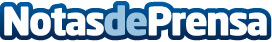 Los clones de los perfumes más caros se pueden encontrar en Esenzzia a precios muy económicosEn Esenzzia combinan las colonias de imitación o perfumes de equivalencia con precios competitivos sin olvidar la calidadDatos de contacto:Esenzzia918 82 11 88Nota de prensa publicada en: https://www.notasdeprensa.es/los-clones-de-los-perfumes-mas-caros-se-pueden Categorias: Moda Consumo Belleza http://www.notasdeprensa.es